Развитие речи. Тема: «Профессии»Повторить с ребенком, какие профессии он знает,  кто, что делает на работе, какую пользу приносит. Посмотри на рисунок и назови профессии этих людей.Назови что делаЛ мастер каждой профессии.Например: «Штукатур мешаЛ раствор, наносиЛ штукатурку,  выравниваЛ стену…»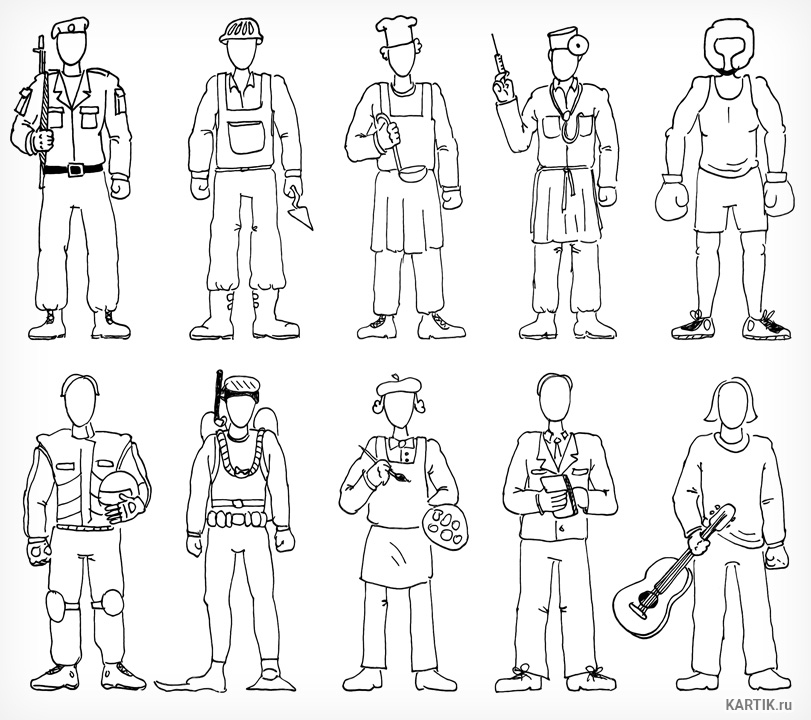 Развитие речи. Тема: «Профессии»Повторить с ребенком, какие профессии он знает,  кто, что делает на работе, какую пользу приносит. Посмотри на рисунок и назови профессии этих людей.Назови что делаЛ мастер каждой профессии.Например: «Штукатур мешаЛ раствор, наносиЛ штукатурку,  выравниваЛ стену…»